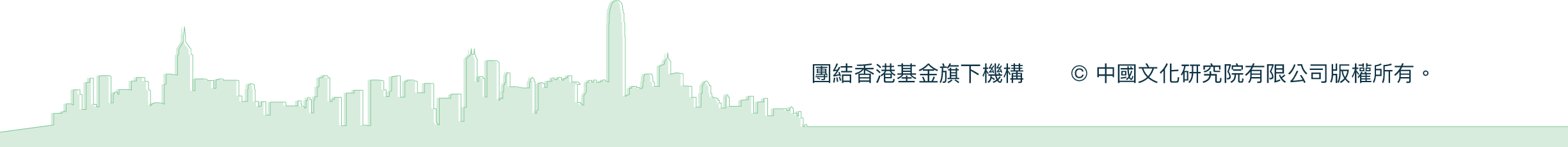 課題二 中國的經濟概況配合課程課題：中國的經濟概況適用年級：中一至中三級360 全景圖考察介紹此課題以深圳為考察對象，分成 3 個考察行程，共 17 個考察點。考察行程包括菜博士現代農業產業園、南山科技園區及蛇口海上世界。深圳毗鄰香港，是改革開放後的第一個經濟特區，自此經濟急速起飛，各大產業不斷發展及轉型，是中國內地的一線城市。第一產方面，深圳從傳統農業發展至現代農業，現時主力推動農產品電子商務；第二產業方面，深圳由勞動密集式工業轉型至知識和資本密集式工業，致力發展高新科技產業，自主研發及生產；第三產業方面，深圳服務業持續多元發展，不但滿足內地市場，更對外開放，吸引旅客、外資。深圳是繁榮的大都市，見證中國經濟成就。設計理念讓學生透過考察深圳不同的產業區，探究和分析中國經濟最新發展利用 360 全景圖，讓學生猶如置身當地，提升學習動機思考題由淺入深，引導學生循序漸進了解不同產業的最新面貌透過分組活動，訓練學生的溝通及協作能力，並培養對國家發展的自豪感考察行程 A：菜博士現代農業產業園考察行程：考察目的：透過耕種設施，理解農業發展透過教育設施，明白產業對經濟以外的貢獻透過休憩設施，認識第一產業與第三產業如何結合發展介紹農業產業園區由政府引導、企業運作，以工業園區的理念來建設和管理，是集合農業生產、科技、生態、觀光等多種功能為一體的綜合性示範園區，藉此推進農業現代化、增加農民收入。本課題選用的菜博士現代農業產業園，位於深圳市寶安區，佔地2,000多畝，種植各種蔬果瓜菜，園區設有傳統農業及現代農業展示區，可作為中、小學生社會實踐的教育基地。產業園能夠讓800人就餐、500人住宿，並設有不同的活動場所，例如：野坎區、動物餵養區、滑草場等，更可作為大型活動，例如：嘉年華、音樂節的場地。產業園歡迎學校、團體、個人到來遊玩，體現農業與旅遊結合發展的模式。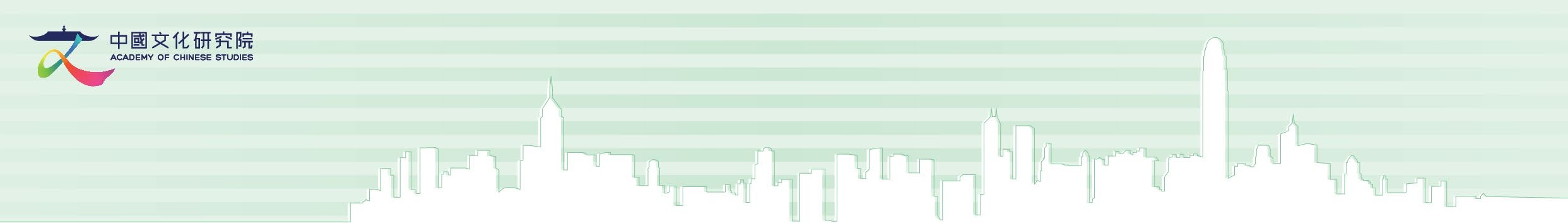 考察行程 B：深圳南山科園區考察行程：考察目的：展示深圳南山科園區的企業，理解工業向高新科技發展認識生產高新科技的產品需要資本和知識，不再是勞動密集的成果展示深圳南山科園區的繁榮，培養對國家經濟及科技實力的認同介紹深圳南山科技園是國家級大學科技園，總面積為300萬平方米，匯聚了多間高校及高新技術企業，用以吸納與培育人才及高新技術企業。園內著名的企業包括：中興通訊、長城電子、飛亞達、康佳、邁瑞醫療、創維、聯想等。企業研發的產品具有自主知識產權，能夠申請專利，推動深圳成為自主創新的城市。而且隨着企業不斷聚集和成長，園區內更形成完善的高新技術產業鏈，建立各個科技領域的產業群，例如：通訊、電腦、軟件、醫藥等，帶動經濟發展。自2007年「深港創新圈」合作協議正式簽署至近年政府大力支持大灣區建設，深圳和香港持續交流合作，促進兩地資源共享，共同開拓海內外市場。考察行程 C：深圳蛇口海上世界考察行程：考察目的：透過海上世界的商業、酒店業及飲食業設施，認識第三產業的內容透過景點附近的公共空間，學習經濟與社會發展如何相輔相成透過文化藝術設施，認識文創產業，了解第三產業的多元面貌介紹深圳蛇口海上世界是一個集休閒娛樂、餐飲購物、酒店住宿、文化藝術於一身的項目。海上世界的主體是豪華郵輪明華輪，它被改造成酒店，內部設有239間套房，可同時接待600多位賓客，更有餐廳酒吧、電影院、游泳池等，是海上多功能娛樂中心。在明華輪附近設有海上世界廣場，設有大型購物中心、各式餐廳和商店，配合海濱休憩空間及表演水池，作為購物消費和旅遊觀光的商業區。海上世界文化藝術中心是一個多用途文化藝術中心，內部設有四個展覽空間、劇場、影視廳等，舉辦不同與設計、文化、蛇口歷史相關的展覽和活動，文化藝術中心與海濱相連至海上世界商業區，建構出文化與商業空間。A01. 菜博士現代農業產業園A01. 菜博士現代農業產業園考察重點：認識現代農業生產環境考察重點：認識現代農業生產環境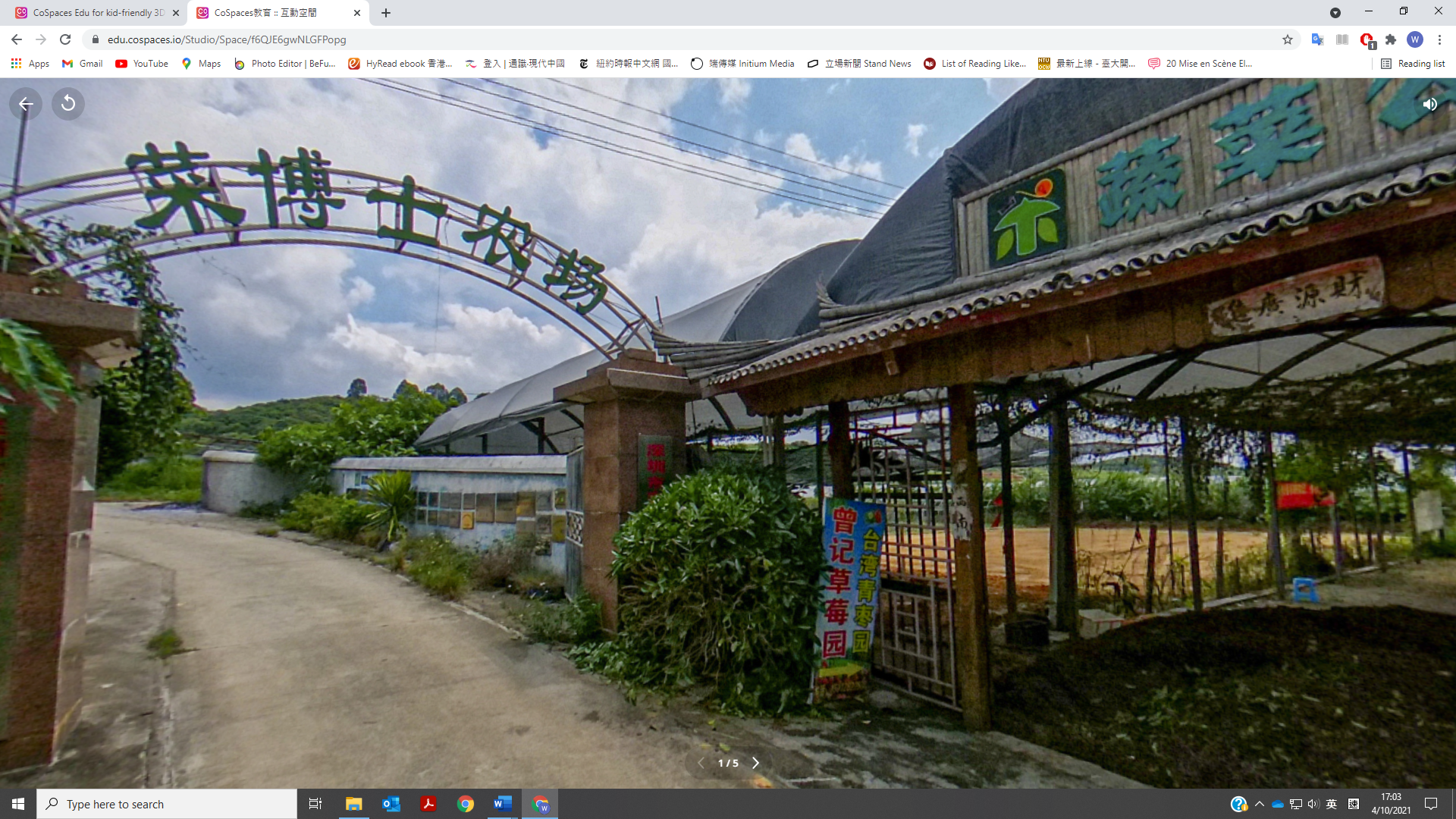 此圖為菜博士現代農業產業園的入口，圖中可見園區內有蔬菜公園、草莓園及售票處，反映菜博士現代農業產業園結合農業及觀光的特色。此圖為菜博士現代農業產業園的入口，圖中可見園區內有蔬菜公園、草莓園及售票處，反映菜博士現代農業產業園結合農業及觀光的特色。思考題（ 簡易版）(會否畀答案？)思考題（ 進階版）你曾到農莊遊玩嗎？如有，可否說說你的經驗？香港有哪些與菜博士現代農業產業園相似的農莊？農業是甚麼產業？你估計園內有甚麼設施？現代農業與傳統農業有何分別？現代農業使用電子化和機械化生產工具；傳統農業以人力畜力耕作現代農業結合其他產業發展，如:觀光；傳統農業發展單一，以生產糧食為目標。A02. 榮譽板A02. 榮譽板考察重點： 認識農業產業園的社會作用考察重點： 認識農業產業園的社會作用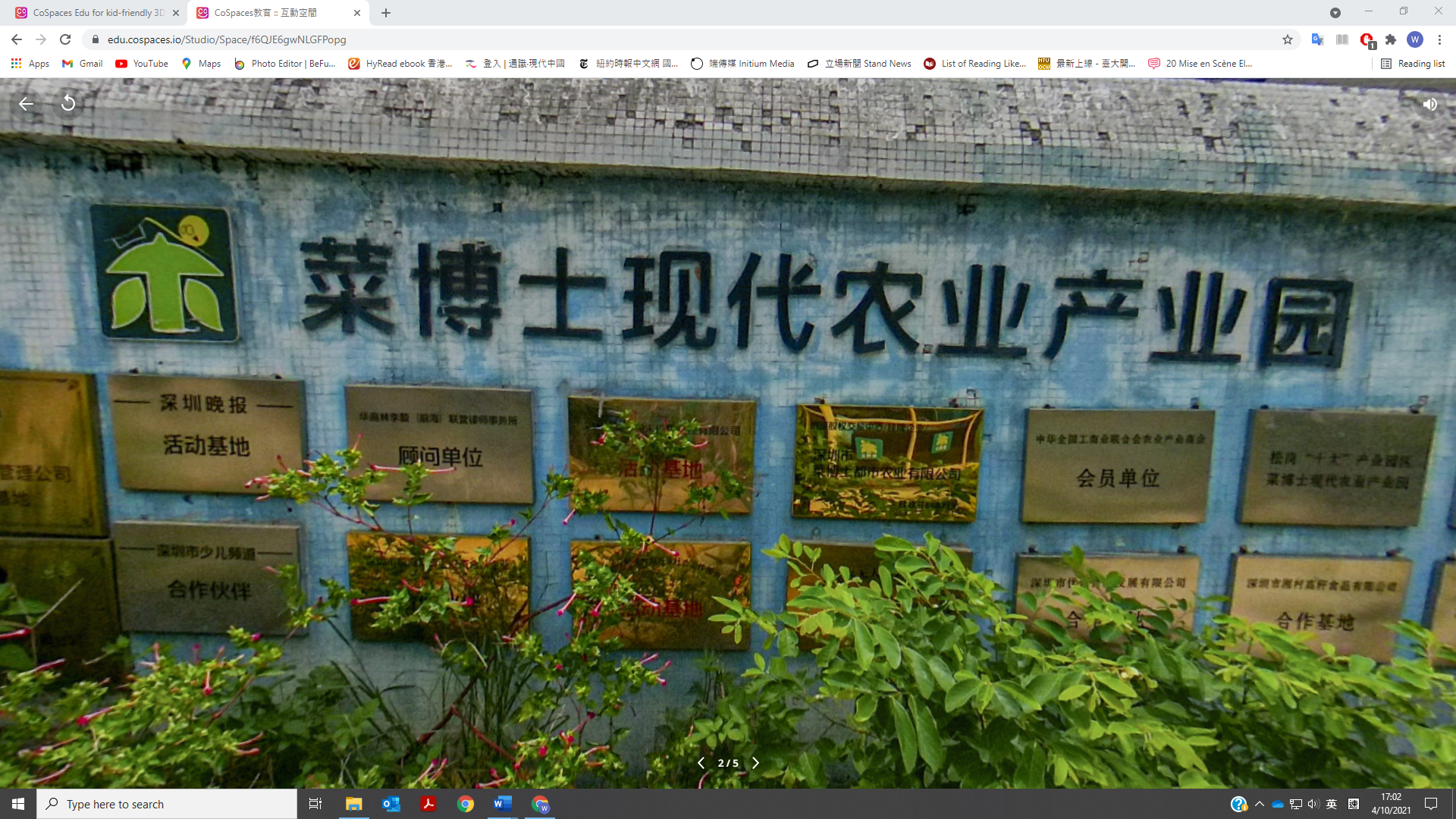 榮譽板上列出了曾與菜博士現代農業產業園合作的學校、政府機構、文化團體等的名稱，反映產業園的社會功能。榮譽板上列出了曾與菜博士現代農業產業園合作的學校、政府機構、文化團體等的名稱，反映產業園的社會功能。思考題（ 簡易版）(會否畀答案？)思考題（ 進階版）這些名牌寫著甚麼？農業產業園有甚麼功能？ 作為不同機構（學校、傳媒）的合作單位、活動基地、顧問機構農業產業園可如何與學校合作？推廣農業知識你認為社會需要農業產業園嗎？菜博士現代農業產業園對社區有何貢獻？具有教育和休憩作用，不但可作為活動的場地，更能推廣農業文化和知識A03. 菜田A03. 菜田考察重點：認識農田的面貌考察重點：認識農田的面貌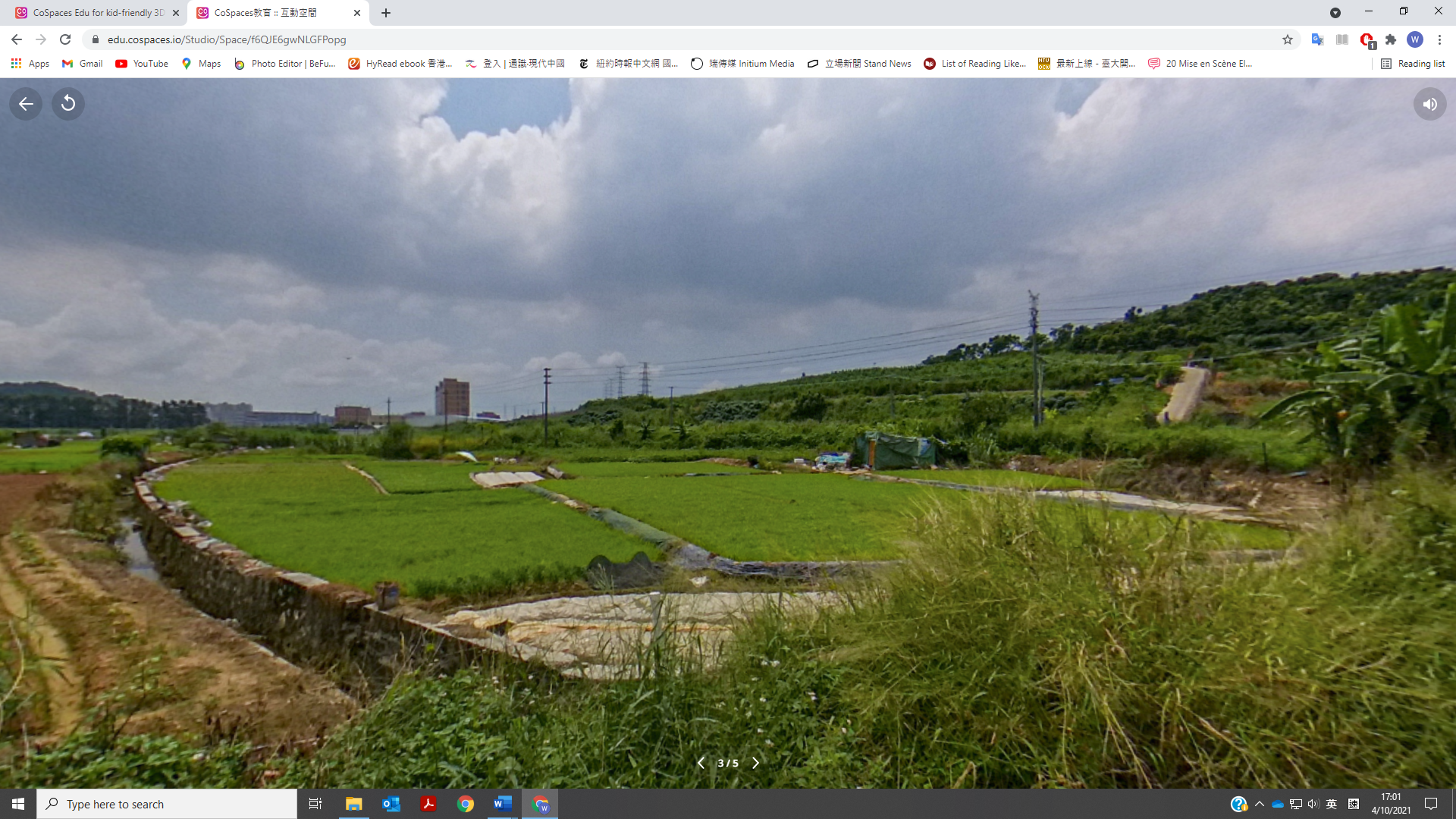 菜博士現代農業產業園擁有過千畝的土地，用以種植不同的蔬菜和瓜果。圖為農田的面貌，在農田附近亦有民居。菜博士現代農業產業園擁有過千畝的土地，用以種植不同的蔬菜和瓜果。圖為農田的面貌，在農田附近亦有民居。思考題（ 簡易版）思考題（ 進階版）農田對人們有何作用？這農田與民居距離遠嗎？你希望從事農業工作嗎？你可以在香港的哪些地方看到類似的農田？農業生產有何重要性？提供糧食、原材料A04. 瓜果棚A04. 瓜果棚考察重點：認識產業園具有向大眾推廣農業的功能考察重點：認識產業園具有向大眾推廣農業的功能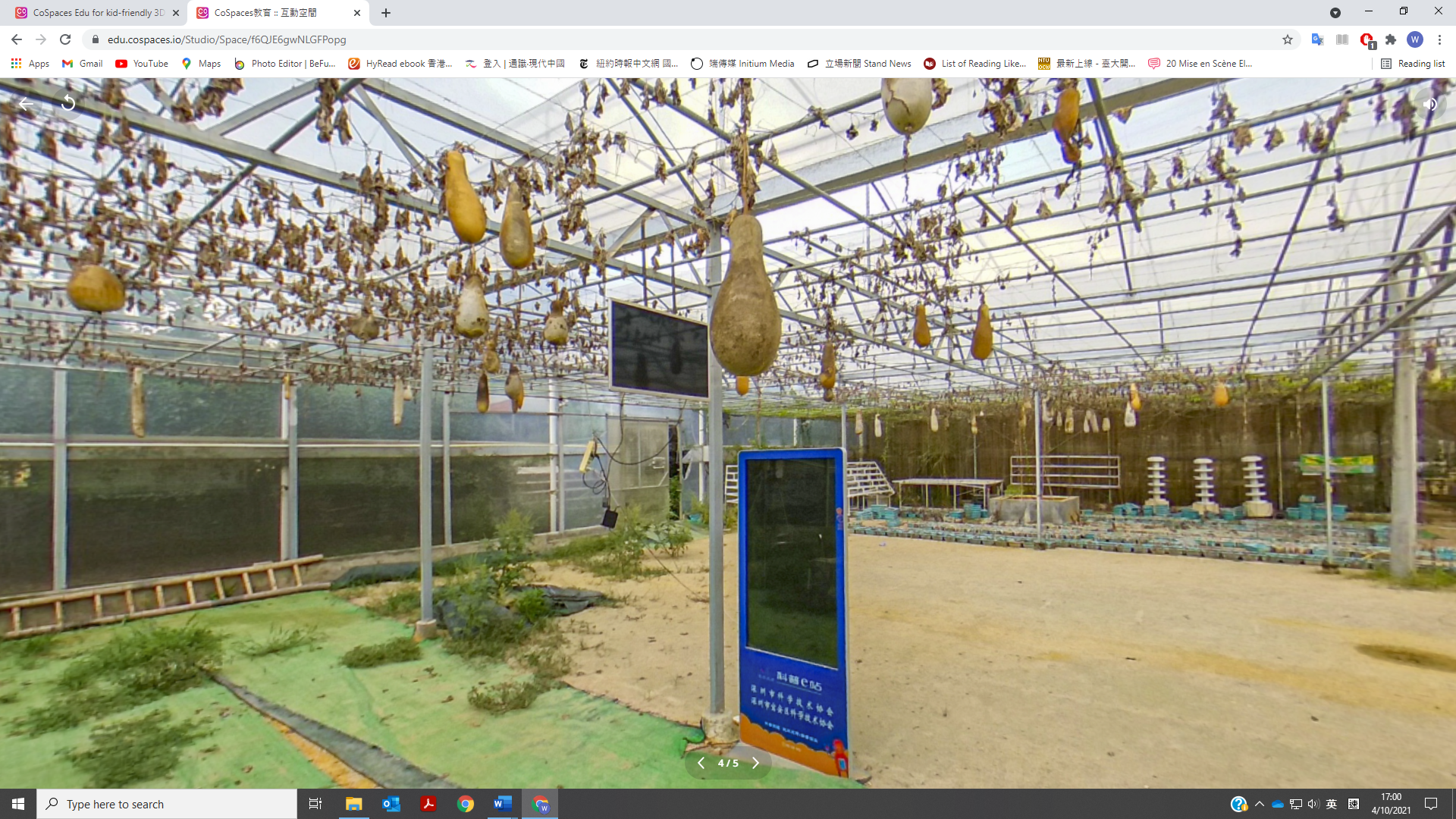 菜博士現代農業產業園以瓜果棚作為展示區，透過電子科技教育學生農業知識。菜博士現代農業產業園以瓜果棚作為展示區，透過電子科技教育學生農業知識。思考題（ 簡易版）思考題（ 進階版）你知道甚麼是「科普」嗎？ 科學普及：向大眾傳播科學知識「科普」屬於甚麼產業？第三產業你看見甚麼電子器材？熒光幕、電視你曾學習農業知識嗎？試提出推廣農業的可行建議。資助農業生產；加強宣傳教育；舉行農業體驗活動A05. 野坎區A05. 野坎區考察重點：探索農業與旅遊結合的發展模式考察重點：探索農業與旅遊結合的發展模式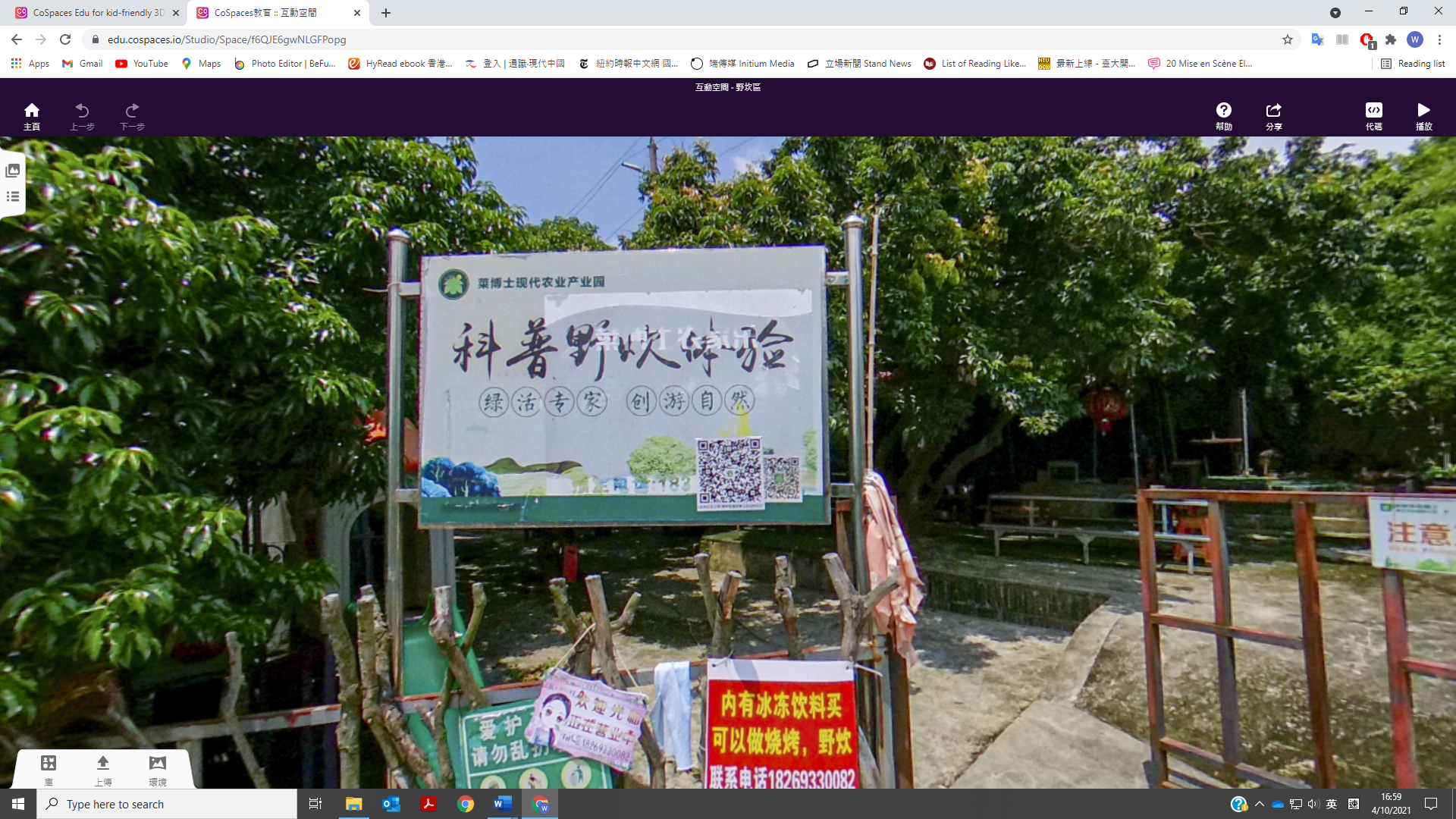 菜博士現代農業產業園設有野坎區，讓遊人學習使用爐灶、鍋具等技能，體驗在野外煮食的方式。菜博士現代農業產業園設有野坎區，讓遊人學習使用爐灶、鍋具等技能，體驗在野外煮食的方式。思考題（ 簡易版）思考題（ 進階版）你想到野坎區遊玩嗎？為甚麼？甚麼是「野坎」？ 野外煮食農業園設立野坎區有何作用？給遊客體驗在野外煮食遊人在野坎區買飲品屬於甚麼產業的行為？第三產業以野坎為例，農業產業園如何把第一產業與第三產業結合？農業產業園內的農田生產糧食，是第一產業。農業產業園提供場地作為野坎區，將在園內生產的農作物出售予遊人，是第三產業。可見野坎活動需要第一產業的農作物，亦需要第三產業的服務。B01. 深圳南山科技園區B01. 深圳南山科技園區考察重點：探索深圳南山科技園區的建設考察重點：探索深圳南山科技園區的建設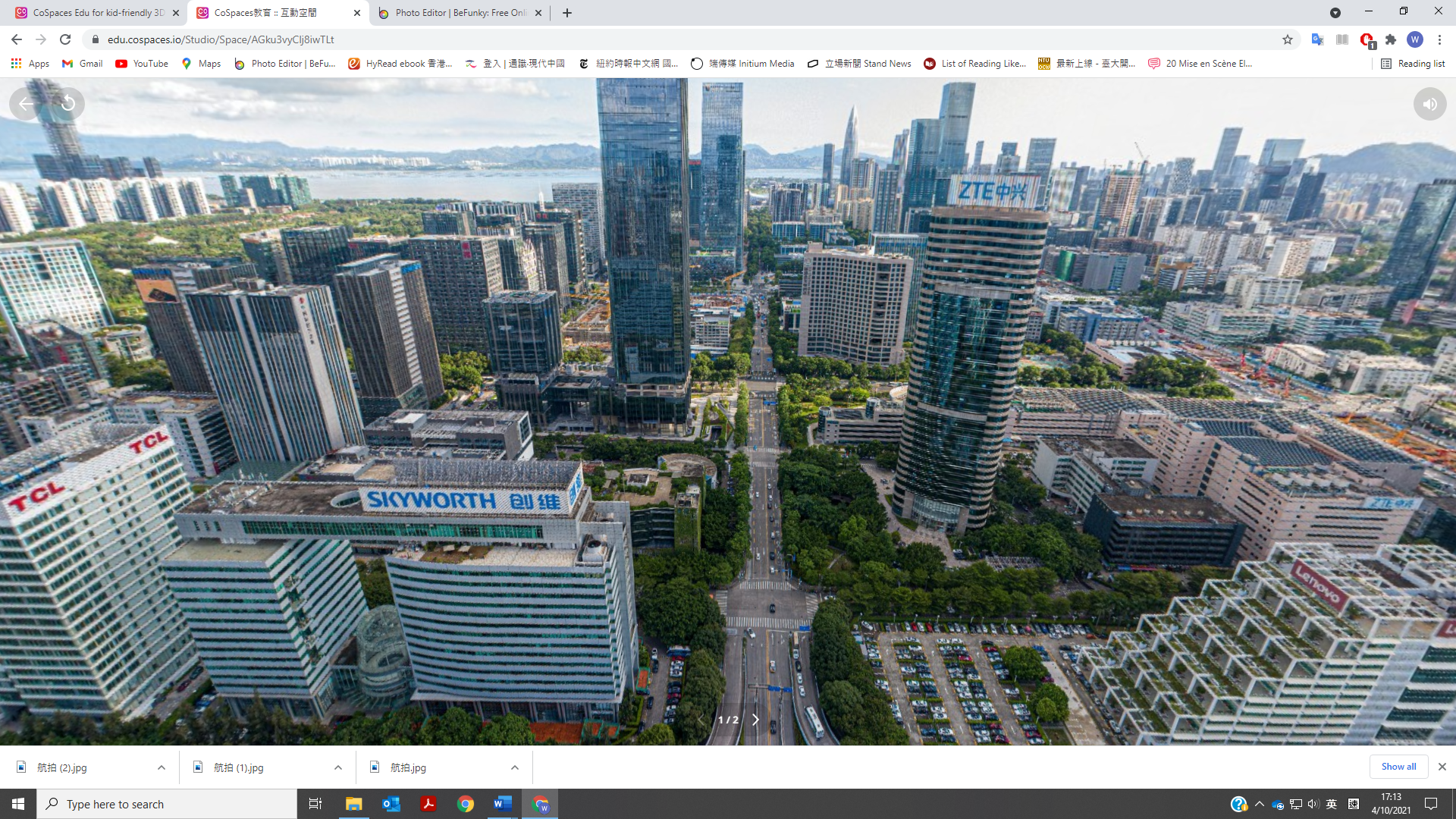 深圳南山科技園區是中國科技部「建設世界一流科技園區」發展戰略的6家試點園區之一，圖中可見TCL、中興等科技公司的大樓，更有地盤工程正在開發當中。 深圳南山科技園區是中國科技部「建設世界一流科技園區」發展戰略的6家試點園區之一，圖中可見TCL、中興等科技公司的大樓，更有地盤工程正在開發當中。 思考題（ 簡易版）思考題（ 進階版）你看見認識的企業嗎？深圳南山科技園令你聯想到香港哪些地方？猜想政府斥資多少錢興建深圳南山科技園？60億元人民幣為甚麼要興建南山科技園？促進科技、經濟發展發展南山科技園對深圳發展有何幫助？促進長遠科技發展增加就業機會提升深圳國際形象B02. 中興通訊B02. 中興通訊考察重點： 探索中國通訊業發展考察重點： 探索中國通訊業發展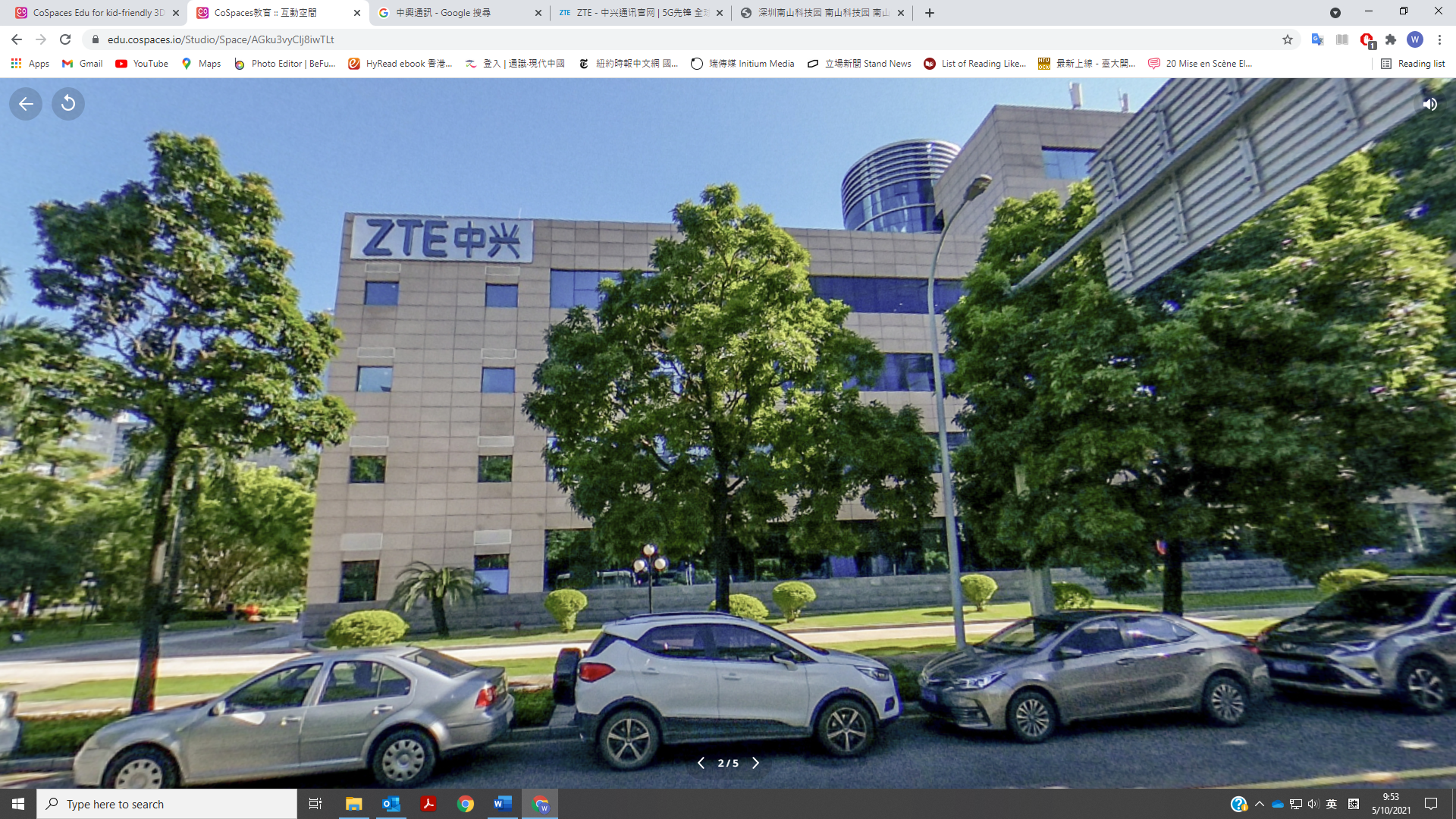 中興通訊是綜合通信信息解決方案提供商，參與5G技術研究，以運營商網路、終端、電信作為主要業務，亦生產無線通訊、光纖、智能電話等設備。中興通訊是綜合通信信息解決方案提供商，參與5G技術研究，以運營商網路、終端、電信作為主要業務，亦生產無線通訊、光纖、智能電話等設備。思考題（ 簡易版）思考題（ 進階版）你有使用過中興通訊的設備或服務嗎?猜猜中興通訊有何工業成品？ 無線通訊、光纖、智能電話猜猜中興通訊有何服務？5G網路、串流影片你認為中國的5G網路發展先進嗎？自由作答。中興通訊如何結合第二產業及第三產業發展？中興通訊生產通訊設備，如智能電話，同時提供通訊服務，如：5G網絡B03. 長城電子B03. 長城電子考察重點： 探索中國電子業發展考察重點： 探索中國電子業發展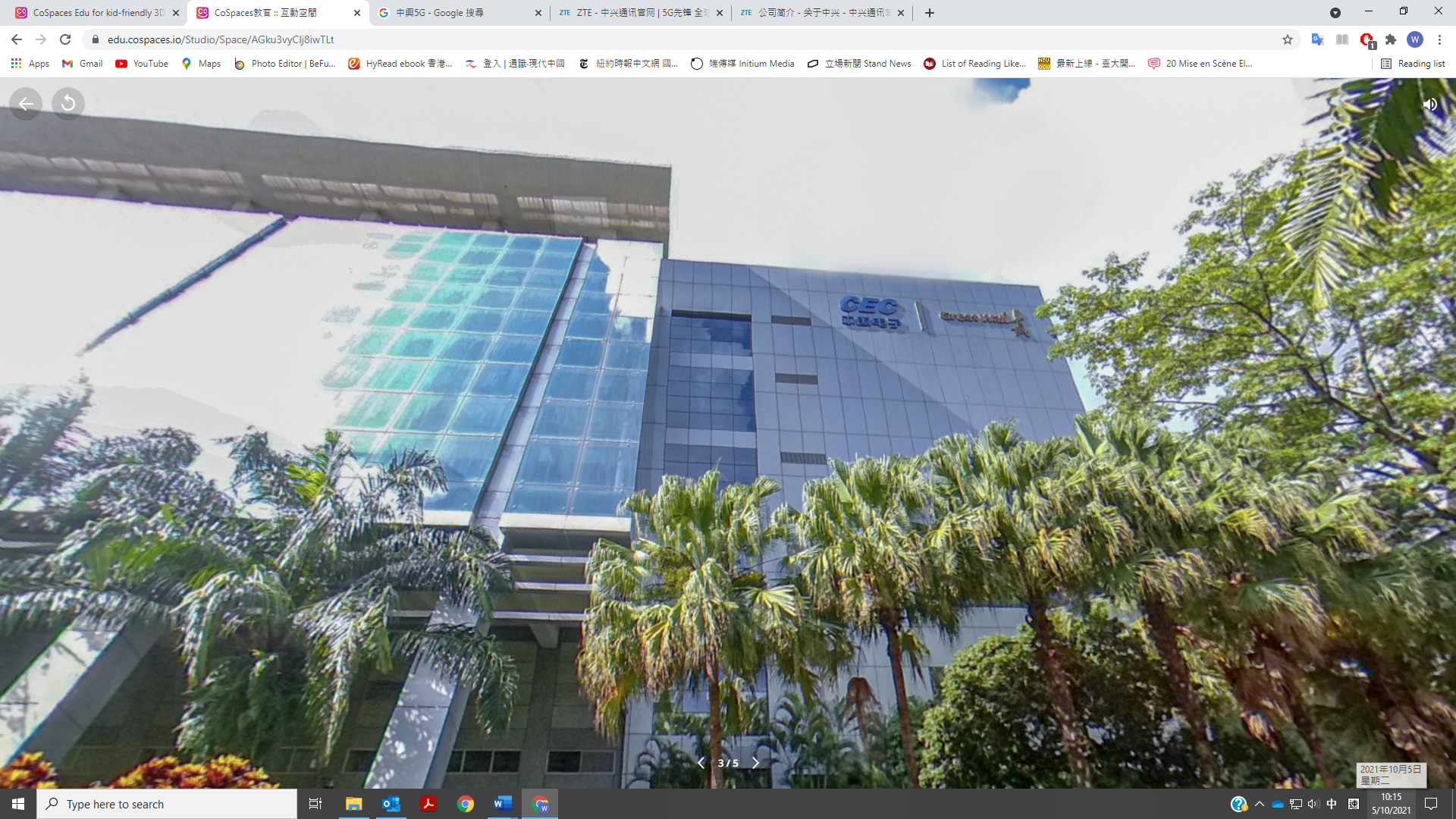 長城電子是中國電子信息產業集團有限公司旗下機構，以生產各式電腦、電腦核心零件，及提供網絡服務為主要業務，曾研發出中國第一台具有自主知識產權的中文微型電腦。長城電子是中國電子信息產業集團有限公司旗下機構，以生產各式電腦、電腦核心零件，及提供網絡服務為主要業務，曾研發出中國第一台具有自主知識產權的中文微型電腦。思考題（ 簡易版）思考題（ 進階版）你看到哪間公司的名字？中國電子、長城電子 猜猜長城電子生產甚麼產品？電腦、電腦零件、投影機、數位電視等你使用過長城生產的產品嗎？你認識其他中國電腦品牌嗎？聯想（lenovo）、TCL等參考資料，中國在機械人技術面對甚麼困難？現在有何突破？困難：71%機械人零件來源於外國突破：長城研發的機械人，99%的技術是中國自主研發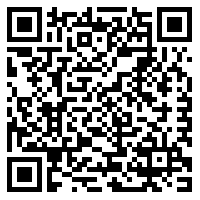 B04. 飛亞達B04. 飛亞達考察重點：探索計時工業發展考察重點：探索計時工業發展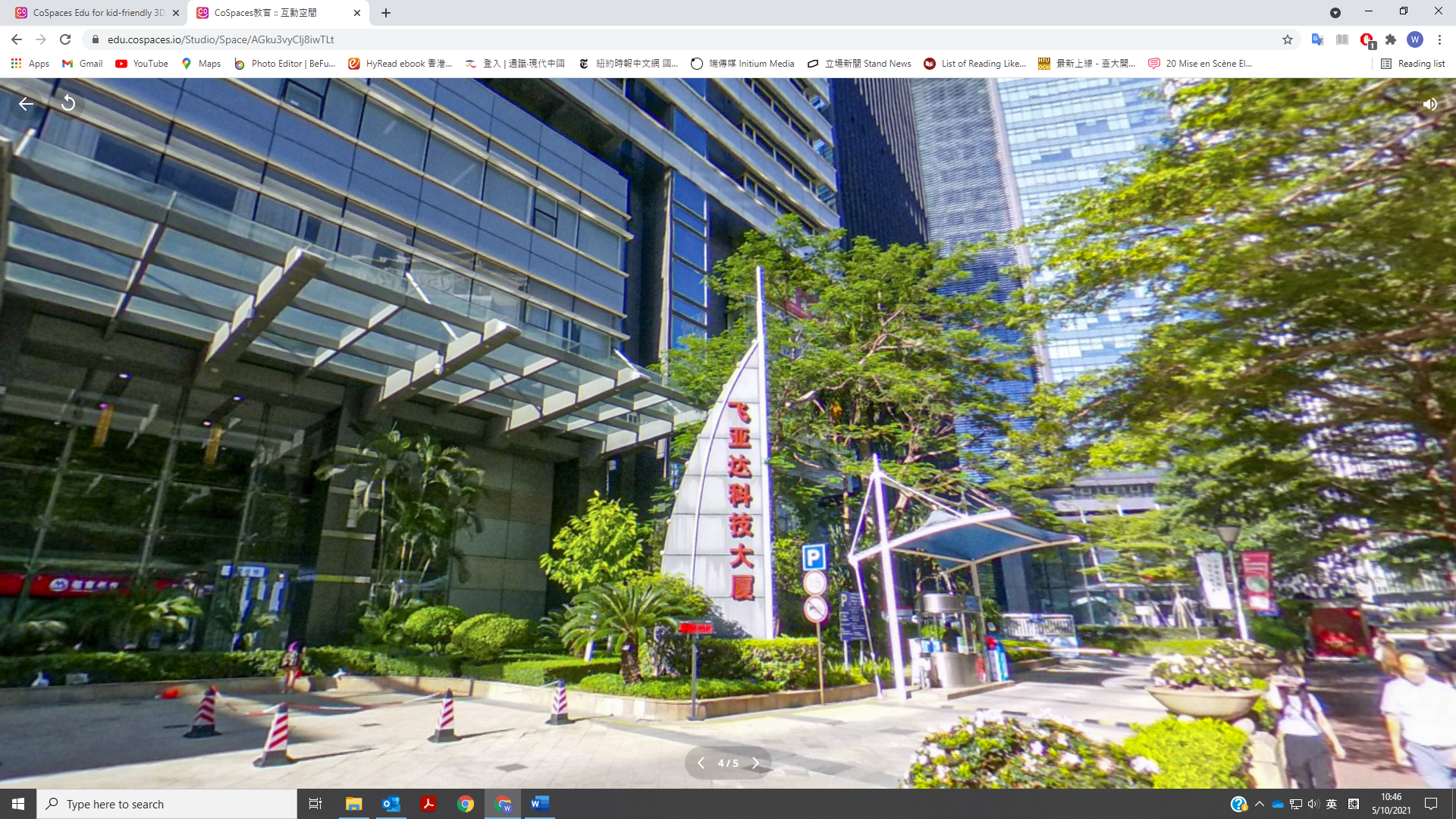 飛亞達主要生產計時工具，包括鐘錶以至航天計時裝備，並且兼營商業、物流和物業管理，近年積極拓展精密科技業務(如：光纖通訊)和智能鐘錶業務。飛亞達主要生產計時工具，包括鐘錶以至航天計時裝備，並且兼營商業、物流和物業管理，近年積極拓展精密科技業務(如：光纖通訊)和智能鐘錶業務。思考題（ 簡易版）思考題（ 進階版）你認識飛亞達嗎？猜猜飛亞達生產甚麼產品？鐘錶、計時工具你曾使用飛亞達的產品嗎？生產鐘錶屬於甚麼工業？勞動及知識密集式工業參考資料，飛亞達如何體現中國工業轉型？飛亞達由生產一般鐘錶，轉型至生產智能鐘錶，見證工業趨向科技層面發展；而且在生產鐘錶外，亦轉型至兼營零售、管理，推動品牌國際化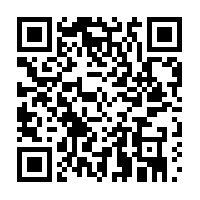 B05. 康佳、邁瑞醫療B05. 康佳、邁瑞醫療考察重點：探索電器業及醫療業發展考察重點：探索電器業及醫療業發展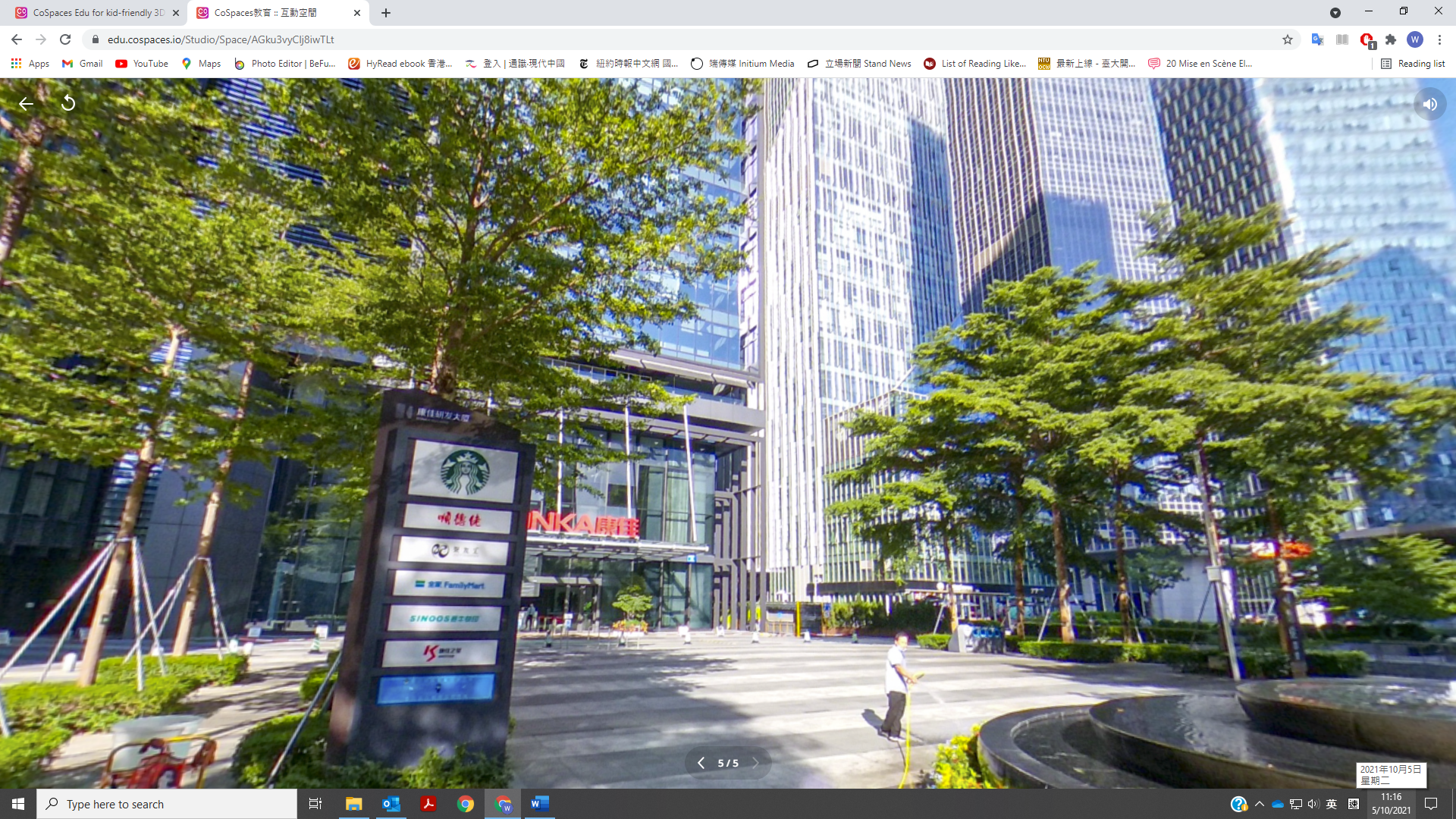 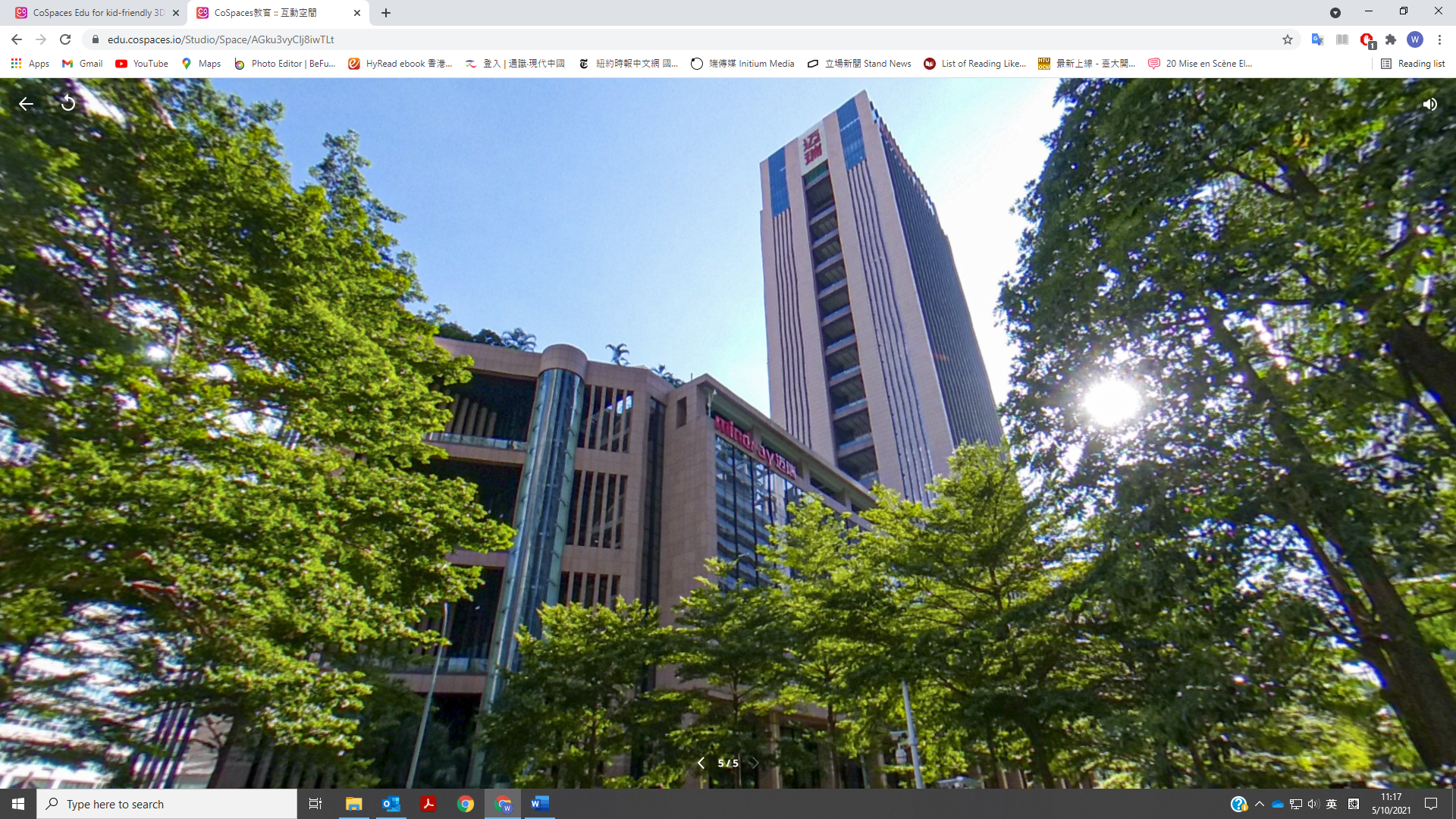 康佳是電子電器製造公司，生產各類家品電器，包括電視、洗衣機、雪櫃等，亦是改革開放後第一家中外合資電子企業。邁瑞醫療生產各種醫療器械，包括病人監護儀、麻醉系統、醫學影像系統等，在全球有9個研發中心，總部位於深圳，並在全球30個國家設有子公司。康佳是電子電器製造公司，生產各類家品電器，包括電視、洗衣機、雪櫃等，亦是改革開放後第一家中外合資電子企業。邁瑞醫療生產各種醫療器械，包括病人監護儀、麻醉系統、醫學影像系統等，在全球有9個研發中心，總部位於深圳，並在全球30個國家設有子公司。思考題（ 簡易版）思考題（ 進階版）猜猜康佳生產甚麼產品？電視、洗衣機、雪櫃等電器猜猜康佳最初成立時，由中國與何地企業合資經營？香港猜猜邁瑞醫療生產甚麼產品？病人監護儀、麻醉系統、醫學影像系統等醫療器械邁瑞醫療在全球30個國家設有子公司，屬於甚麼企業？跨國企業從康佳及邁瑞醫療的發展，反映出改革開放以來中國經濟有何轉變？由對外開放，吸引外資，轉變為有能力對外投資，邁向國際化C01. 深圳蛇口海上世界C01. 深圳蛇口海上世界考察重點：探索海上世界的環境考察重點：探索海上世界的環境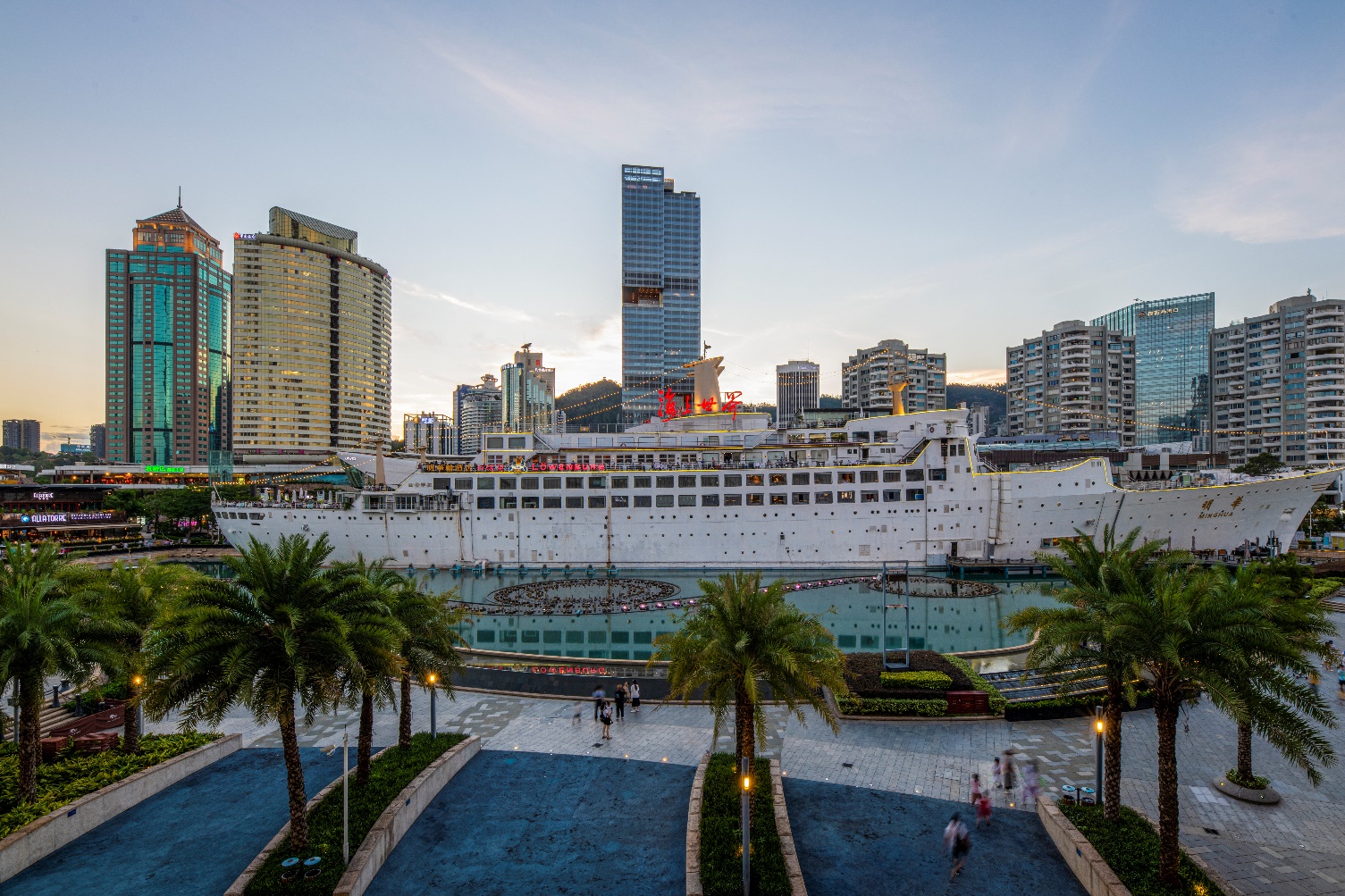 海上世界是蛇口的熱門旅遊景點，以豪華郵輪明華輪為中心設施，郵輪改造成「海上世界」酒店，而沿海用地則建設成消費廣場，設有商場、食肆、酒吧街等。海上世界是蛇口的熱門旅遊景點，以豪華郵輪明華輪為中心設施，郵輪改造成「海上世界」酒店，而沿海用地則建設成消費廣場，設有商場、食肆、酒吧街等。思考題（ 簡易版）思考題（ 進階版）猜猜豪華郵輪內有什麼設施？ 酒店、餐廳、影音設施等你認為海上世界繁榮嗎？你認為海上世界與香港的商業區相似嗎？ 你會到海上世界消費嗎？就眼前所見，試指出海上世界與哪些行業相關？零售業、酒店業、飲食業、旅遊業C02.海上世界廣場C02.海上世界廣場考察重點：探索中國服務業發展考察重點：探索中國服務業發展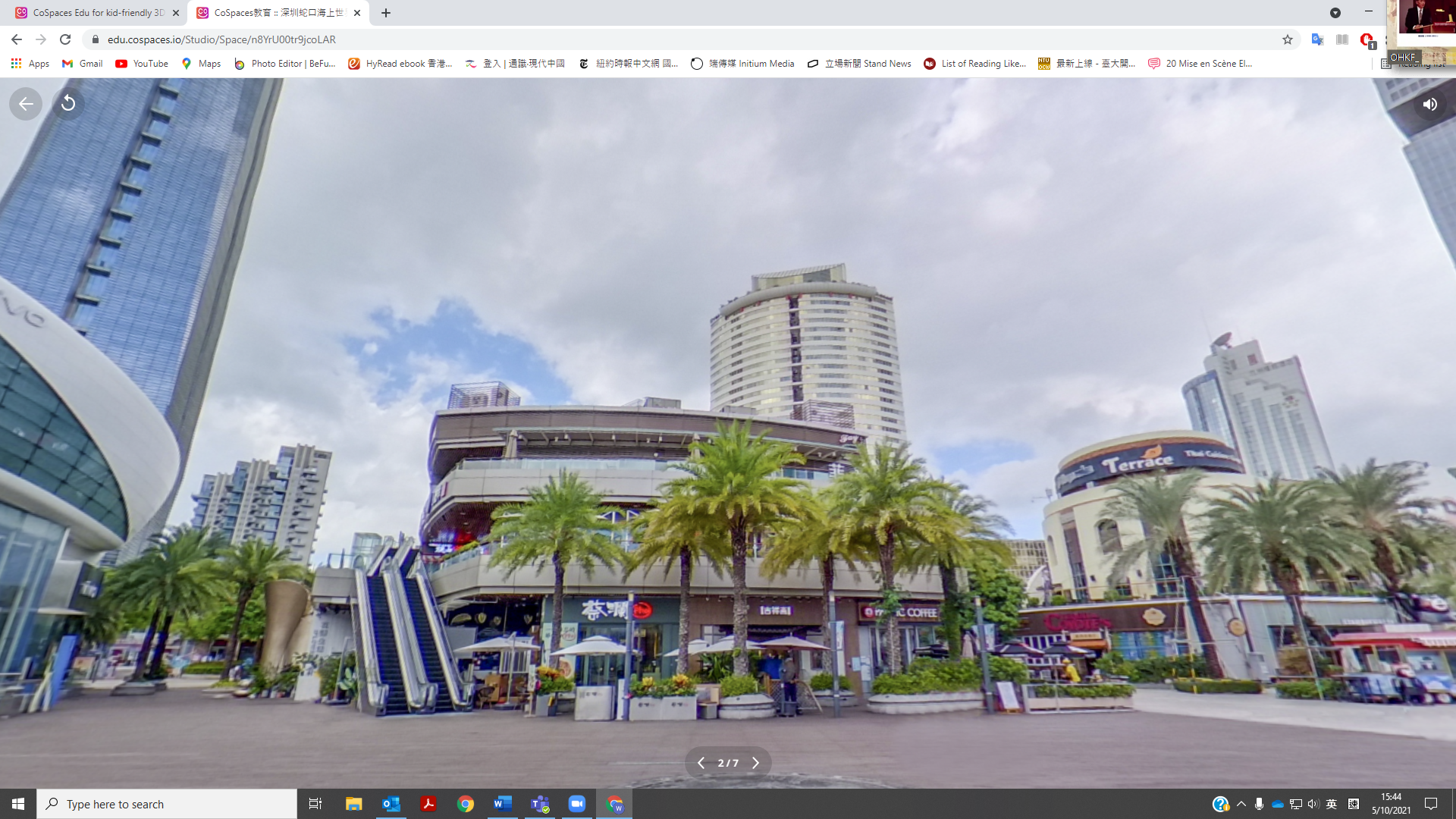 海上世界廣場由明華輪、中心廣場和A、B、C區組成，其商店、食肆包羅多國品牌，更設有水景建築、中央水池，是一個多元且具娛樂性的商業區。海上世界廣場由明華輪、中心廣場和A、B、C區組成，其商店、食肆包羅多國品牌，更設有水景建築、中央水池，是一個多元且具娛樂性的商業區。思考題（ 簡易版）思考題（ 進階版）你看見甚麼類型的店舖？食肆、便利店、電器鋪你看見認識的品牌嗎？你認為海上世界國際化嗎?海上世界廣場有何作用？供市民消費、休憩、娛樂、觀光參考資料，認識改革開放以來蛇口的經濟轉型，談談你的感受。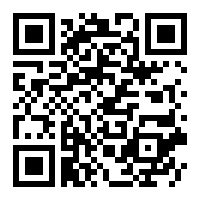 C03. 匯港購物中心C03. 匯港購物中心考察重點：探索中國商業發展考察重點：探索中國商業發展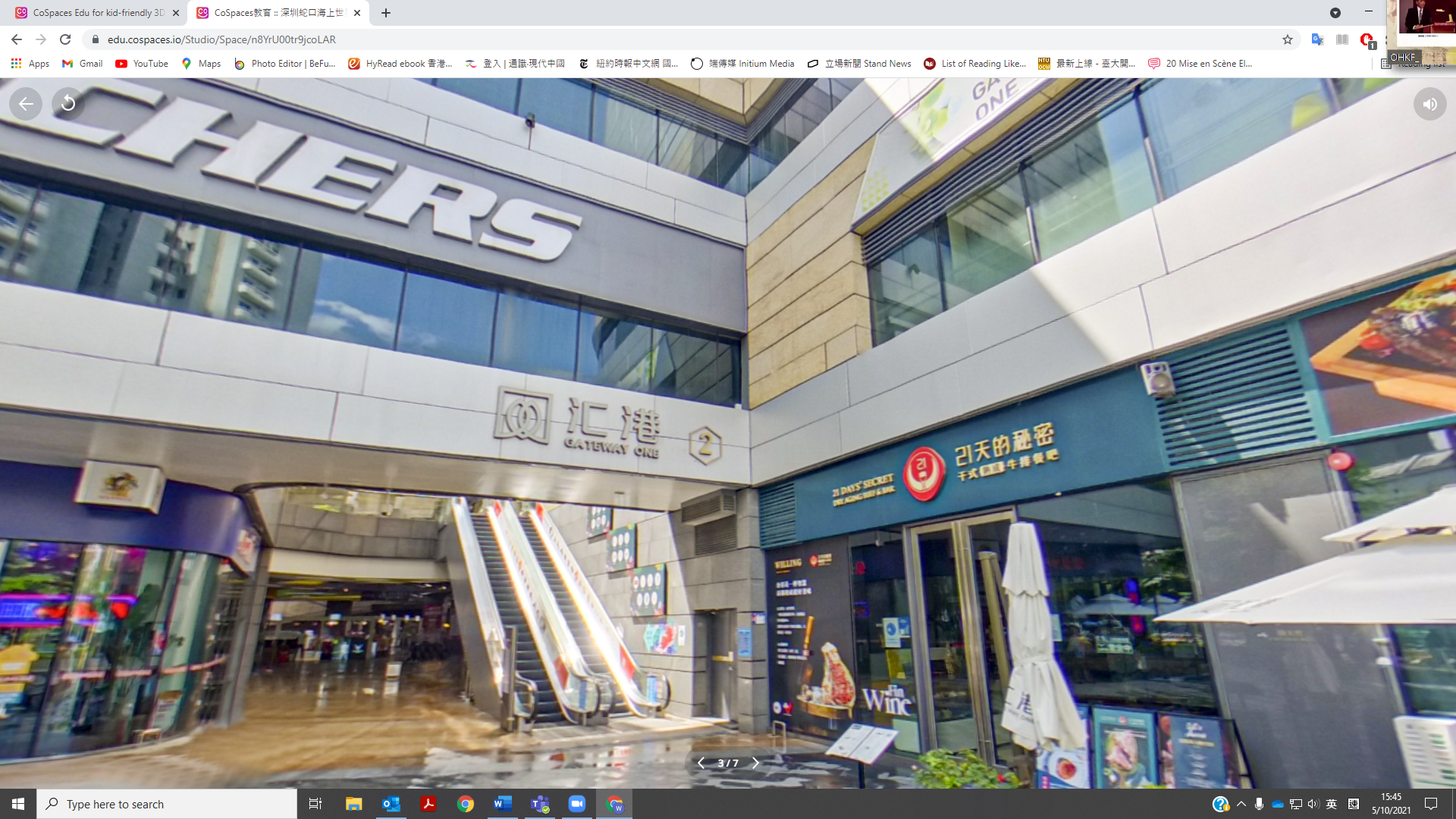 匯港購物中心位於深圳海上世界商業圈，總建築面積逾10萬平方米，匯聚超過３００間商店、食肆，與海上世界的開放式商業街區結合。匯港購物中心位於深圳海上世界商業圈，總建築面積逾10萬平方米，匯聚超過３００間商店、食肆，與海上世界的開放式商業街區結合。思考題（ 簡易版）思考題（ 進階版）匯港購物中心與香港的商場相似嗎？你看見認識的品牌嗎？匯港購物中心距離民居住宅遠嗎？除匯港購物中心外，附近還有其他商業活動嗎？興建購物中心對經濟發展有何幫助？創造就業機會；滿足消費需要；建立地標促進旅遊C04. 水景廣場C04. 水景廣場考察重點：探索旅遊業的發展考察重點：探索旅遊業的發展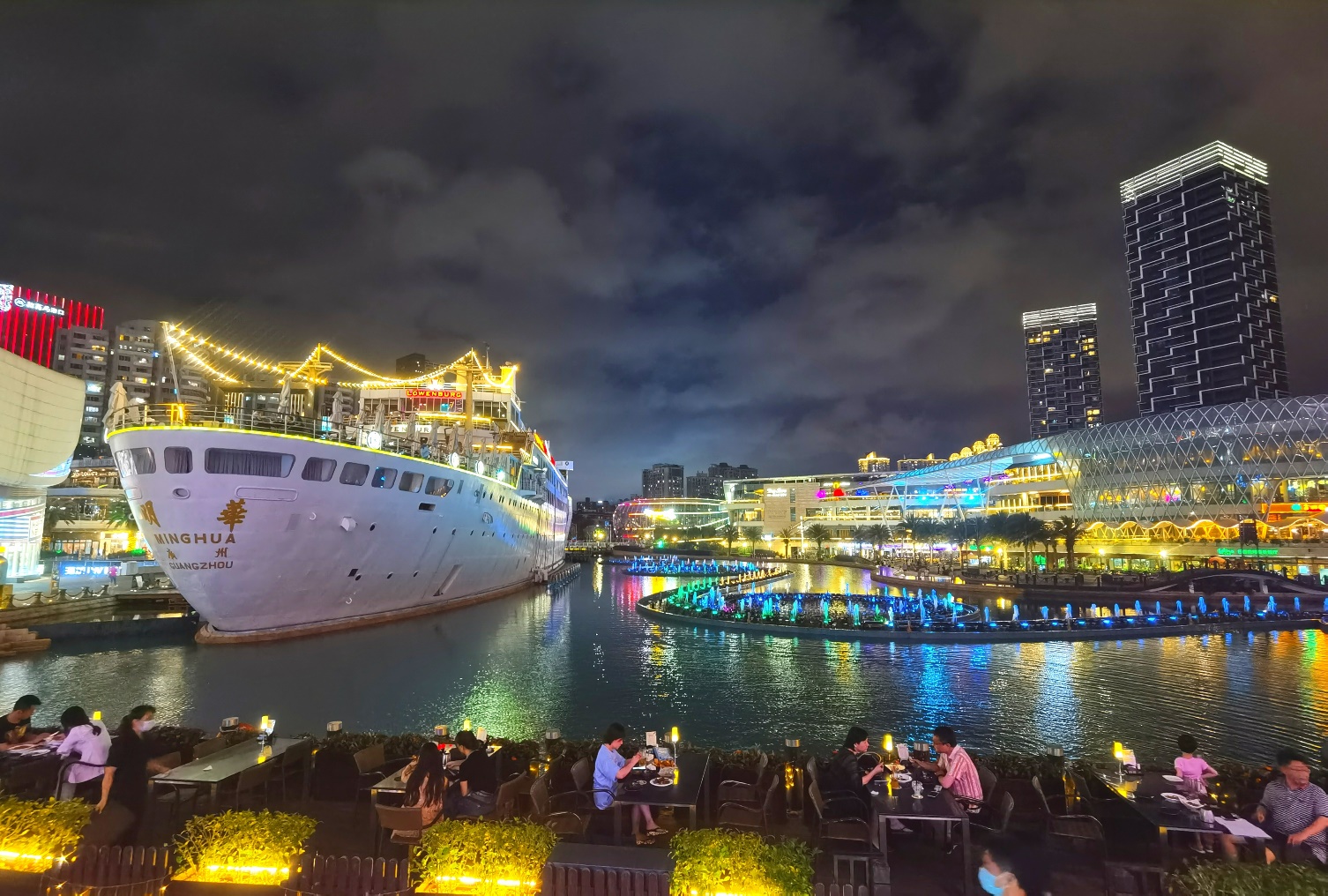 水景廣場上設有音樂噴泉，是由招商地產投資3000萬建造，是深圳規模最大的開放式全景水上表演。水景廣場上設有音樂噴泉，是由招商地產投資3000萬建造，是深圳規模最大的開放式全景水上表演。思考題（ 簡易版）思考題（ 進階版）你認為水景廣場的設計吸引嗎?你曾看過音樂噴泉表演嗎？音樂噴泉主要對甚麼行業有所貢獻？旅遊業 眼前所見，水景廣場附近有何經濟活動？餐飲服務參考資料及就你所知，建設旅遊景點、舉行觀光活動有何好處?促進經濟發展；建立和提升城市形象；宣揚國家成就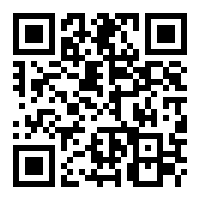 C05.海旁C05.海旁考察重點：探索公共空間的作用考察重點：探索公共空間的作用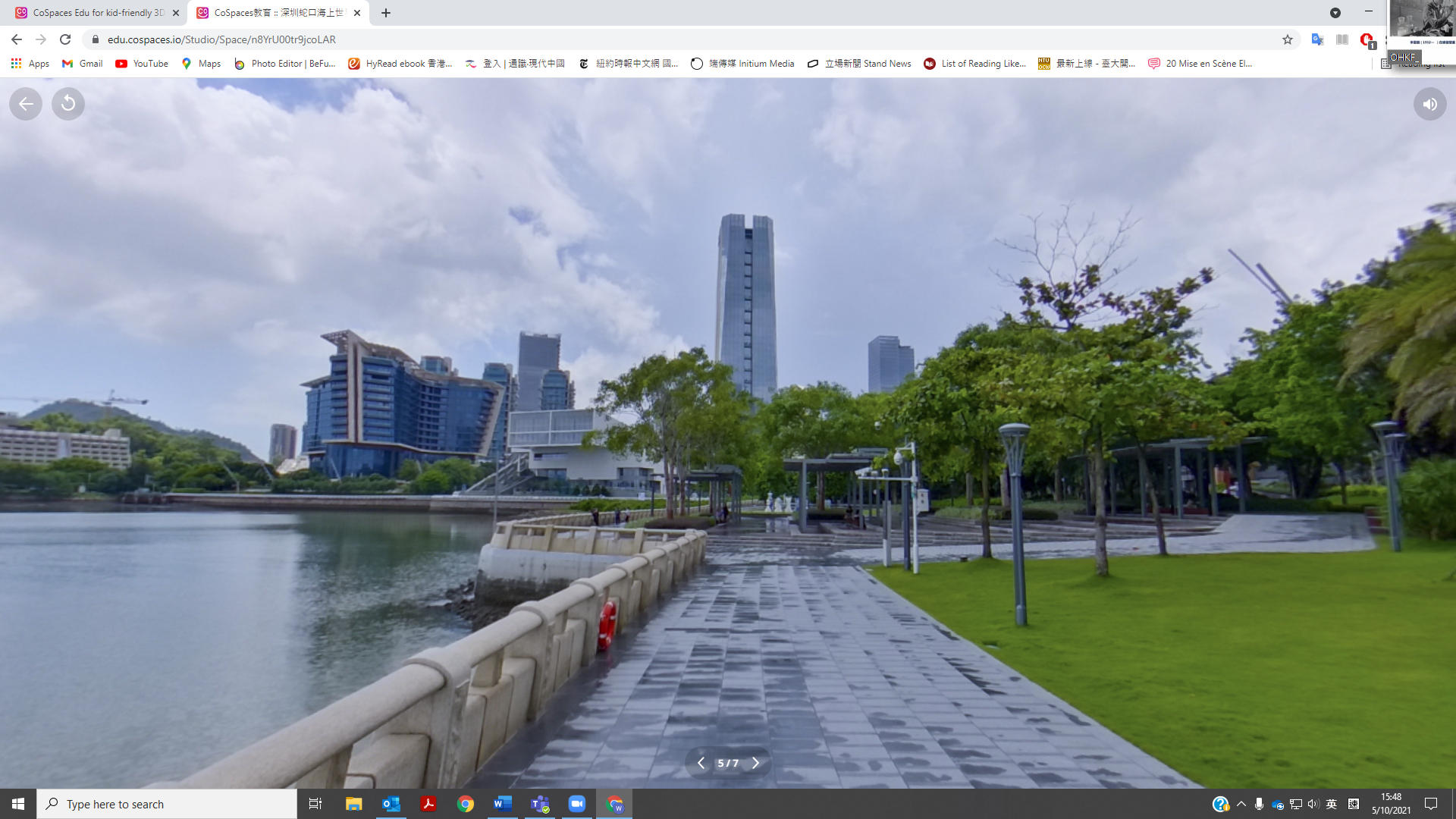 海上世界的海旁建造了海濱長廊，是民眾休憩的公共空間，並把海上世界附近的商業區、文化區連接起來。海上世界的海旁建造了海濱長廊，是民眾休憩的公共空間，並把海上世界附近的商業區、文化區連接起來。思考題（ 簡易版）思考題（ 進階版）海濱的環境如何？海濱有甚麼設施？街燈、綠化帶、藝術裝置海濱長廊對市民生活有何作用？作為休憩空間，提升生活質素香港有類似的地方把商業區和文化區連接起來嗎？中環海濱、星光大道為何要建造海濱長廊？方便市民出行；提供休憩空間，讓旅人休息；美化整個景點的環境C06.海上世界文化藝術中心C06.海上世界文化藝術中心考察重點：探索文化藝術產業的發展考察重點：探索文化藝術產業的發展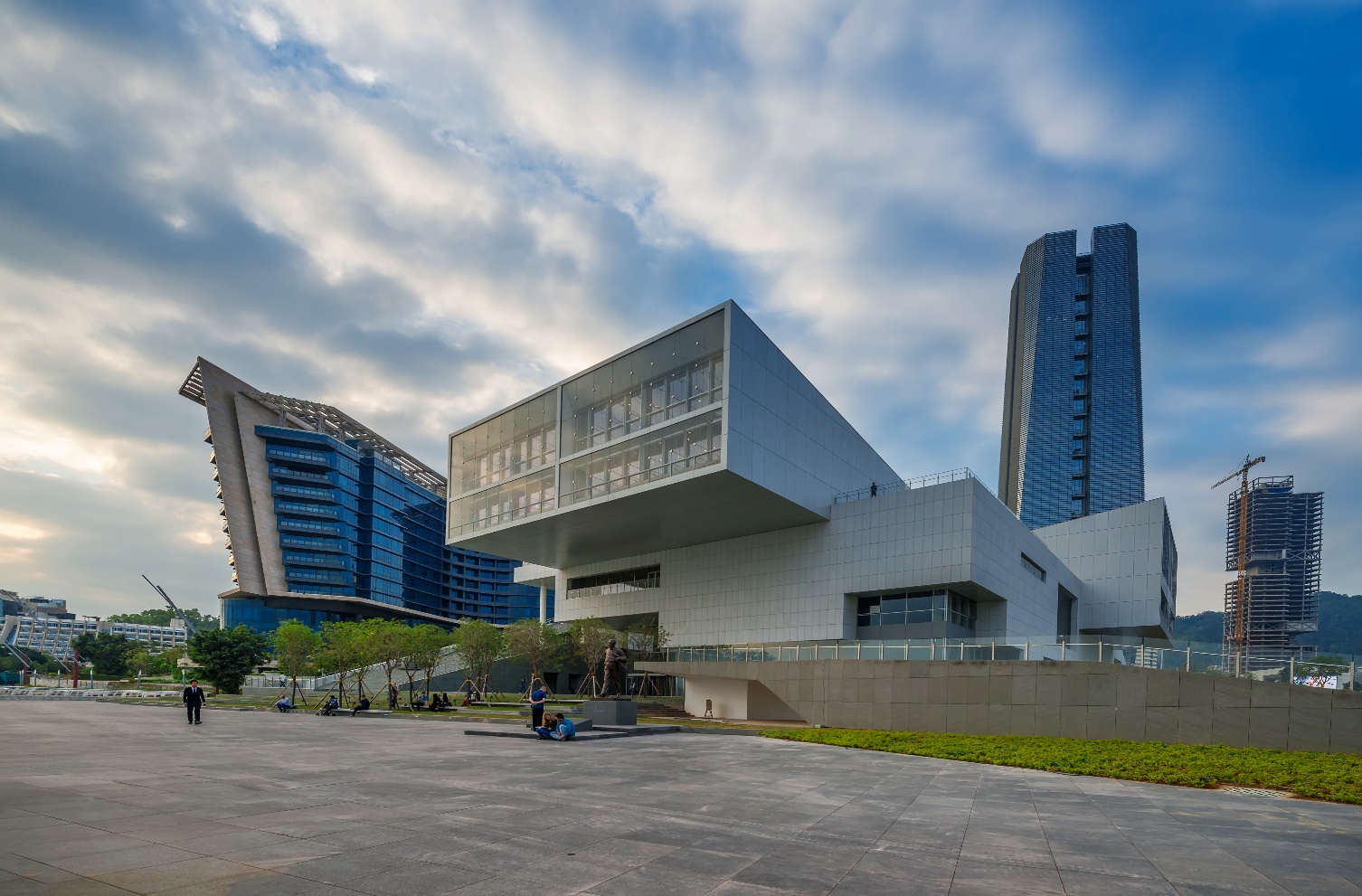 海上世界文化藝術中心是一個多用途文化藝術中心，由招商局集團屬下招商蛇口與英國維多利亞和阿爾伯特博物館（V＆A）合作發展。海上世界文化藝術中心是一個多用途文化藝術中心，由招商局集團屬下招商蛇口與英國維多利亞和阿爾伯特博物館（V＆A）合作發展。思考題（ 簡易版）思考題（ 進階版）猜猜這是甚麼建築？文化藝術中心香港有類似建築嗎？這環境有何特色？綠化用地多、放了不同藝術裝置文化藝術可以作為甚麼產業？文創產業在商業區附近建立文化藝術中心有何好處？發揮協同效應，以文化和商業活動的吸引力匯聚人流；令整個景點更多元發展，帶動經濟與文教C07.海上世界文化藝術中心內部C07.海上世界文化藝術中心內部考察重點：探索文化藝術產業的發展考察重點：探索文化藝術產業的發展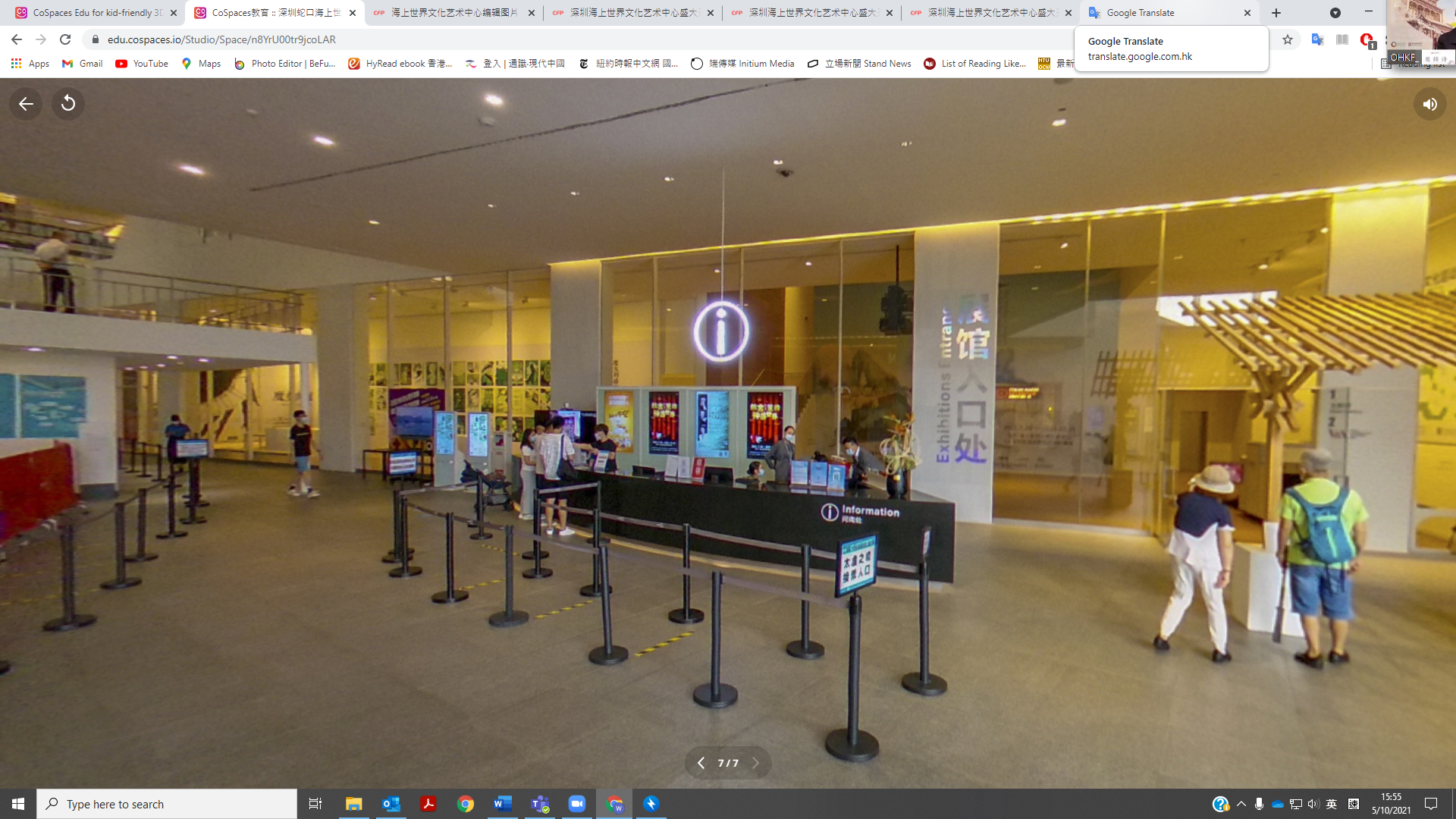 海上世界文化藝術中心內部設有四個展覽空間、劇場、影視廳等，舉辦不同與設計、文化、蛇口歷史相關的展覽和活動。海上世界文化藝術中心內部設有四個展覽空間、劇場、影視廳等，舉辦不同與設計、文化、蛇口歷史相關的展覽和活動。思考題（ 簡易版）思考題（ 進階版）這展館與甚麼範疇相關？設計、視覺藝術書店與甚麼行業相關？ 零售、出版詢問處的員工從事甚麼行業？顧客服務舉辦文化藝術活動有何好處？促進文教、鼓勵文創產業試提出與文化藝術相關的行業?出版、設計、傳媒、策展